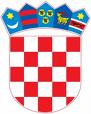        REPUBLIKA HRVATSKAŠIBENSKO-KNINSKA ŽUPANIJA  OPĆINA RUŽIĆ           OPĆINSKO VIJEĆEKLASA:601-02/18-01/URBROJ:2182/08-02-18-Gradac, 	Na temelju članka 12. stavka 15. Pravilnika o provedbi mjere 07 „Temeljne usluge i obnova sela u ruralnim područjima“ iz Programa ruralnog razvoja RH za razdoblje 2014.-2020. („Narodne novine“, broj 71/16), članka 35. Zakona o lokalnoj i područnoj (regionalnoj) samoupravi („Narodne novine“, broj 33/01, 60/01, 129/05, 109/07, 125/08, 36/09, 150/11, 144/12, 19/13, 137/15 i 123/17), te članka 34. Statuta Općine Ružić „Službeni vjesnik Šibensko-kninske županije“, broj 8/09, 4/13 i 2/18), Općinsko vijeće Općine Ružić na 7. sjednici održanoj xx. srpnja 2018. godine, donosiODLUKU O SUGLASNOSTI ZA PROVEDBU ULAGANJANA PODRUČJU OPĆINE RUŽIĆI PRIJAVU NA NATJEČAJ1.Ovom odlukom daje se suglasnost Općini Ružić za provedbu ulaganja na području jedinice lokalne samouprave – Općine Ružić unutar mjere 07“ Temeljne usluge i obnova sela u ruralnim područjima“ iz Programa ruralnog razvoja RH za razdoblje 2014.-2020. („Narodne novine“, broj 71/16) za investiciju Rekonstrukcije Vatrogasnog doma i pratećih prostorija, na čes. zem. 680/6, k.o. Kljake,  u Kljacima, Općina Ružić                                                                          2.Ulaganje iz točke 1. ove Odluke prijavit će se na Natječaj za  provedbu Podmjere 7.4 „Ulaganja u pokretanje, poboljšanje ili proširenje lokalnih temeljnih usluga za ruralno stanovništvo, uključujući slobodno vrijeme i kulturne aktivnosti te povezanu infrastrukturu“, provedba tipa operacije 7.4.1 „Ulaganja u pokretanje, poboljšanje ili proširenje lokalnih temeljnih usluga za ruralno stanovništvo, uključujući slobodno vrijeme i kulturne aktivnosti te povezanu infrastrukturu“.3.Ova suglasnost izdaje se u svrhu prijave ulaganja navedenog u točki 1. ove Odluke na natječaj za Mjeru 07, podmjera 7.4., tipa operacije 7.4.1. Programa ruralnog razvoja RH za razdoblje 2014.-2020. 4.Ova Odluka stupa na snagu danom donošenja, a objavit će se u „Službenom vjesniku šibensko – kninske županije“.                                                                                            PREDSJEDNIK                                                                                        OPĆINSKOG VIJEĆA                                                                                                 Ante Duran